In the GardenDraw your beautiful garden with any lovely flowers that you can see.  If you don’t have any flowers in your garden, draw your favourite flowers from the Garden Plants Sheet. Label as many flowers as you can with their names.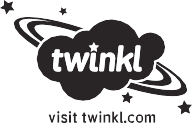 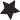 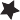 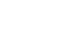 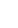 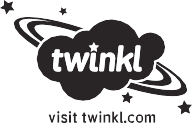 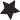 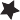 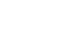 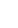 Garden Plants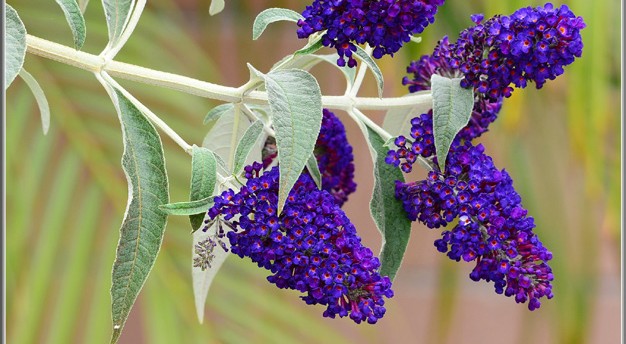 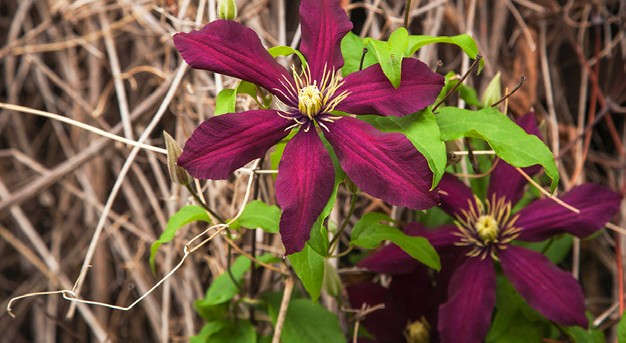 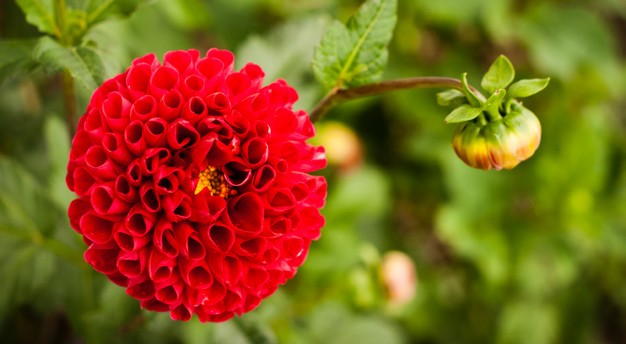 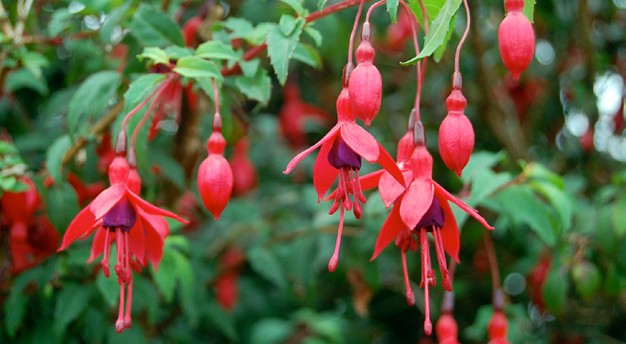 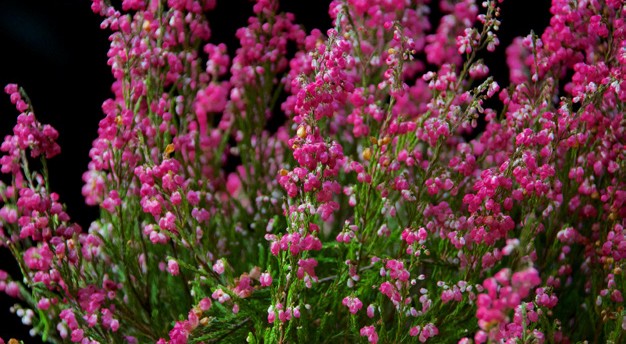 buddleiaclematisdahliafuschiaheather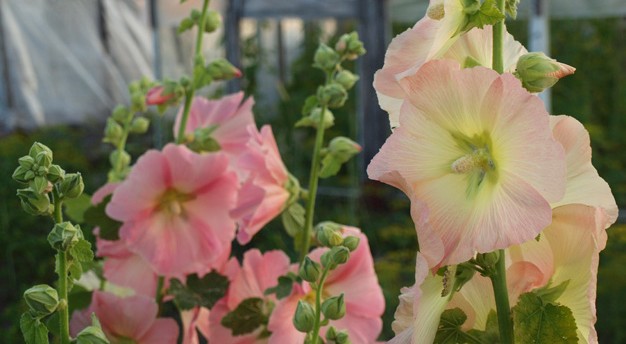 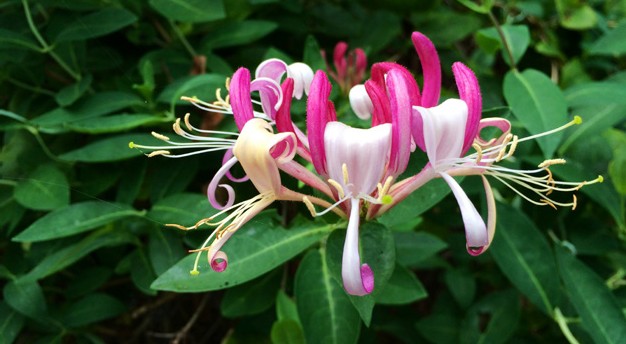 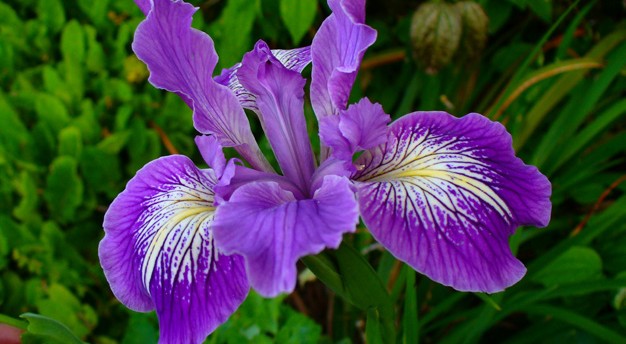 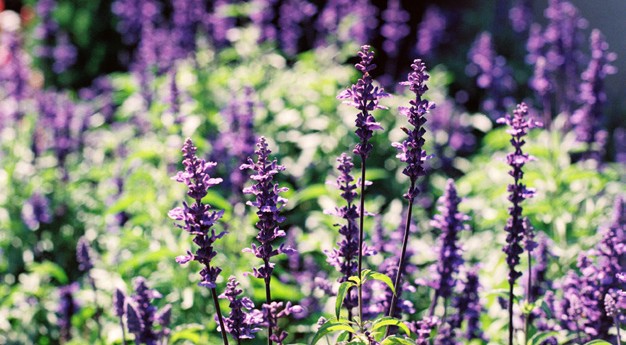 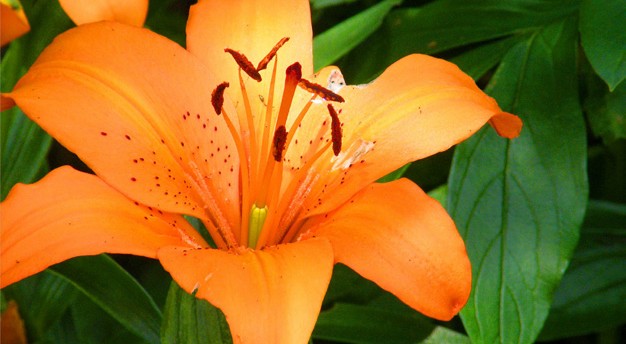 hollyhockhoneysuckleirislavenderlily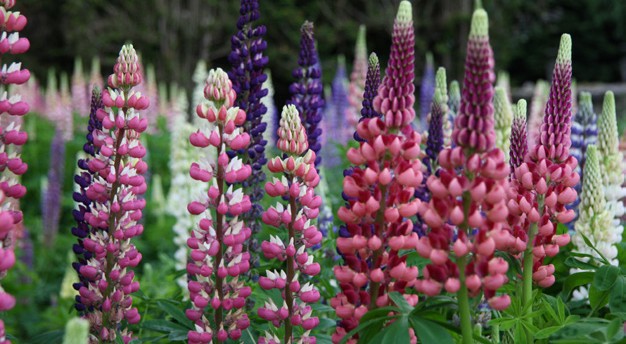 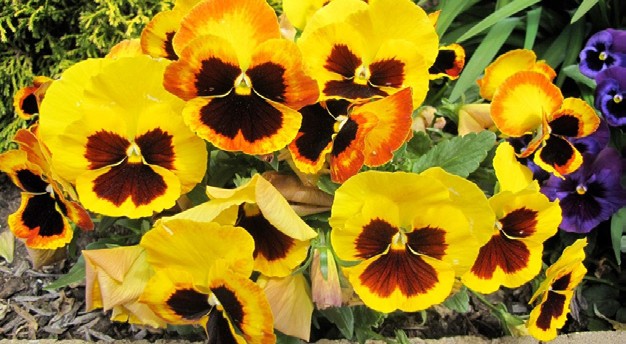 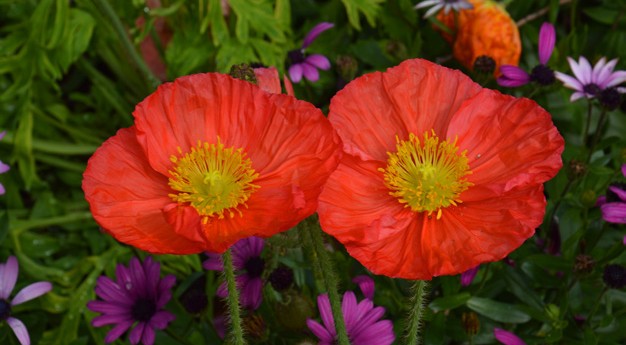 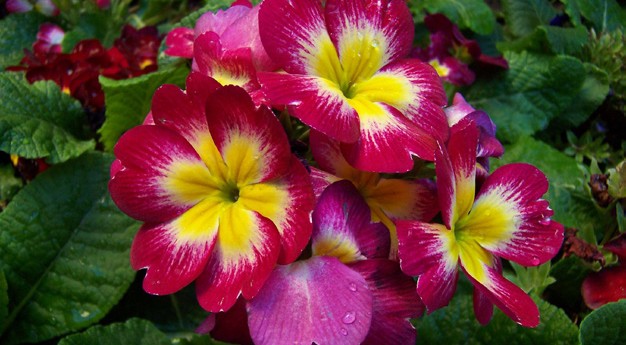 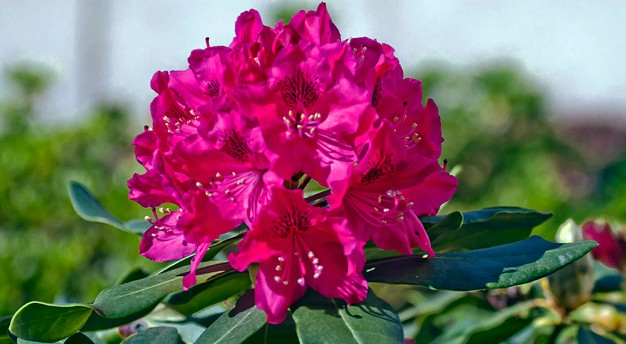 lupinpansypoppyprimularhododendron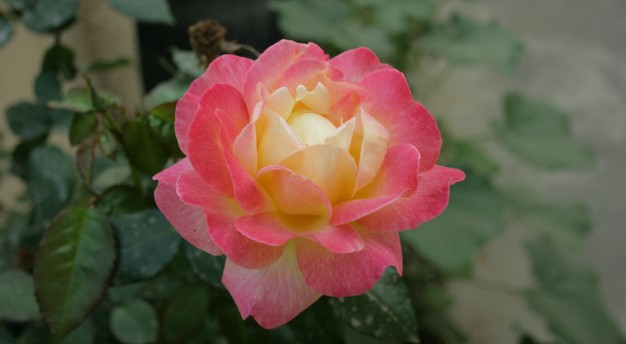 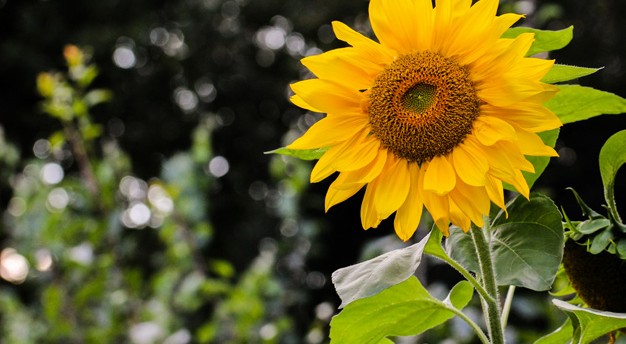 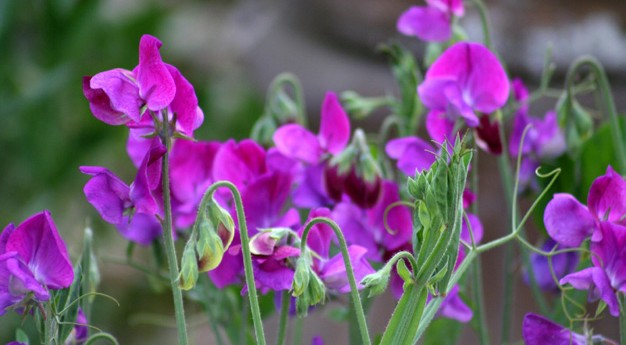 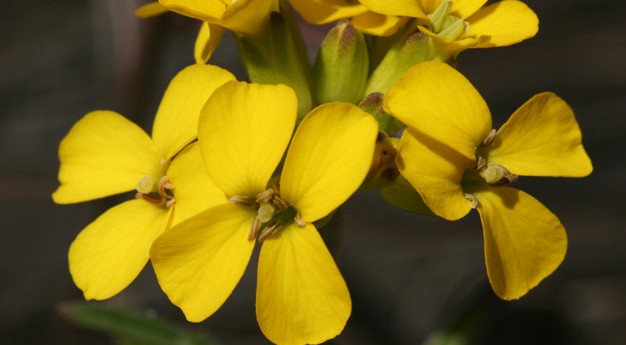 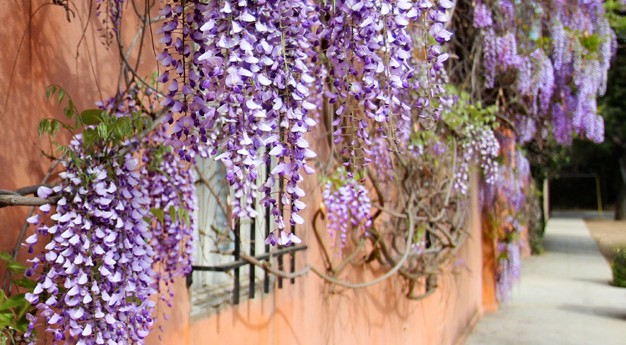 rosesunflowersweetpeawallflowerwisteria